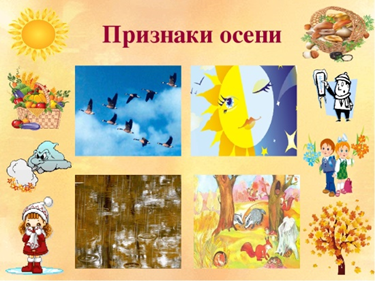 Тема«Осень»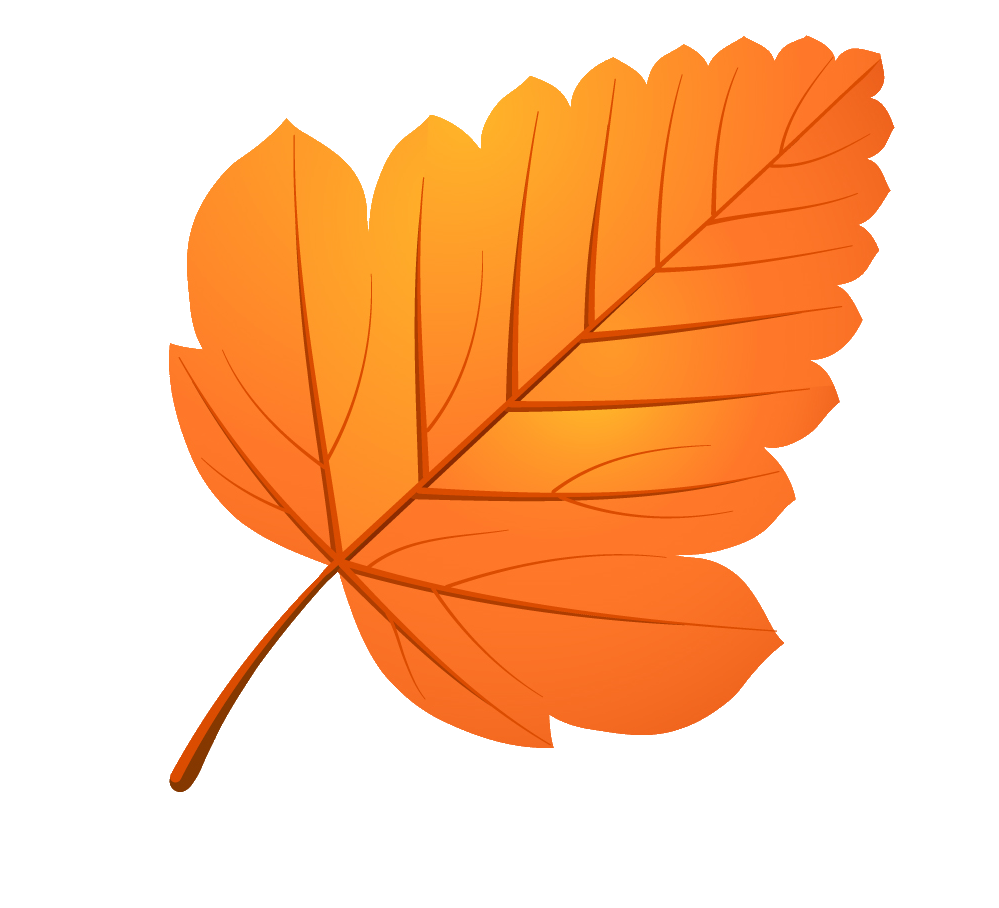 1. повторить признаки осени.2. познакомиться  с творчеством автора.Константин Дмитриевич Бальмонт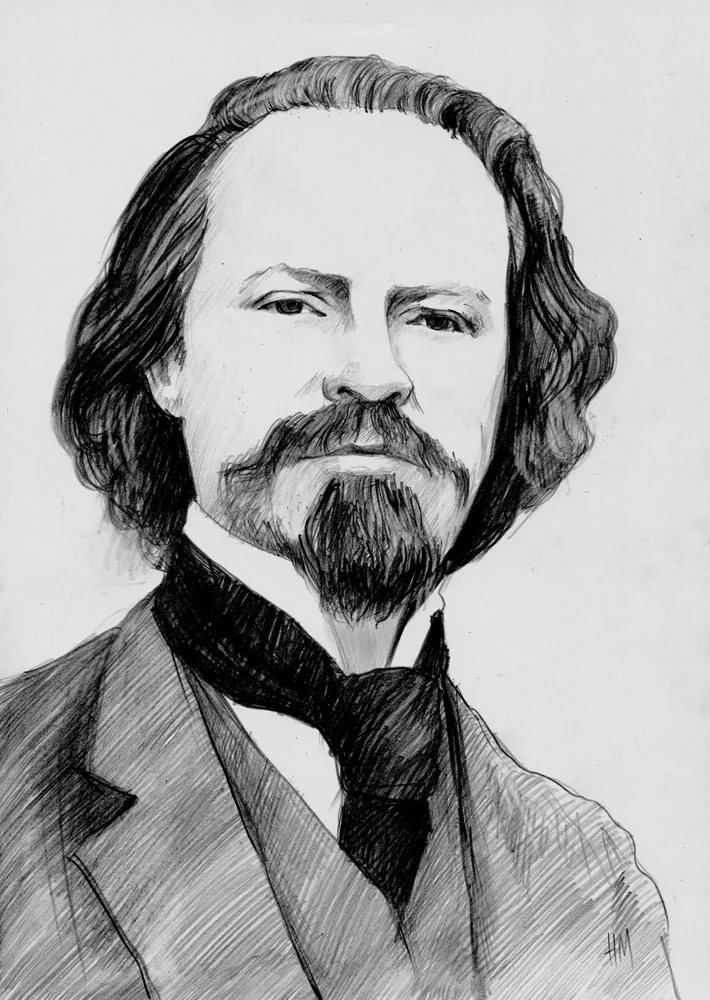 3. познакомиться со стихотворением.4. прочитать стихотворение выразительно.Алексей Николаевич Плещеев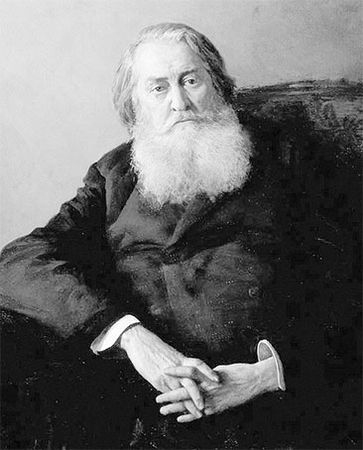 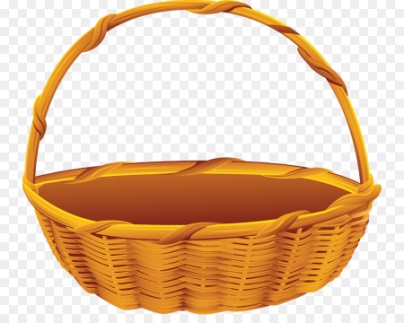 